Theo Dohr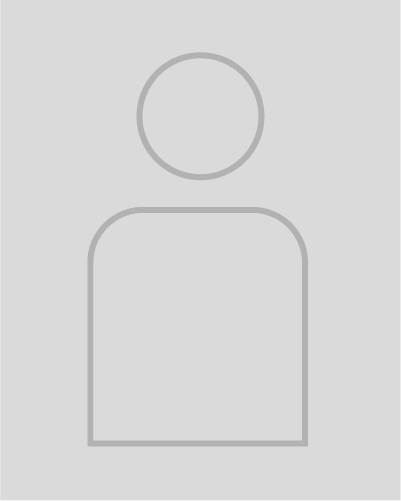 SchülerBereits erste praktische Erfahrungen im BaugewerbeSehr gute Noten in Mathematik, Physik und ChemieAusgeprägtes technisches VerständnisHohe Belastbarkeit und Organisationstalent Musterstraße 78  |  23456 MusterstadtEmail@email.de  |  0171 23456789Anlagen - Lebenslauf, ZeugnisseEntdecke unsere professionellen Bewerbungsdesigns: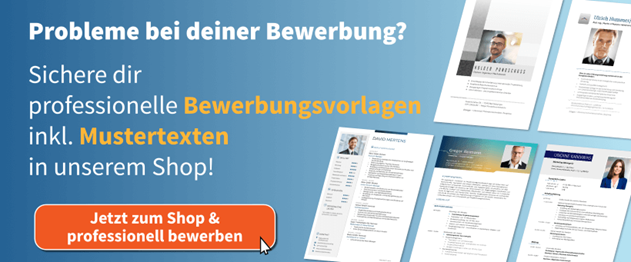 Zum Bewerbung.net Shop